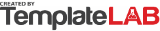 GOAL ACTION PLANGOAL ACTION PLANGOAL ACTION PLANGOAL ACTION PLANGOAL ACTION PLANGOAL ACTION PLANGOAL:  LAUNCH PERSONAL WEBSITEGOAL:  LAUNCH PERSONAL WEBSITEGOAL:  LAUNCH PERSONAL WEBSITEGOAL:  LAUNCH PERSONAL WEBSITEGOAL:  LAUNCH PERSONAL WEBSITEGOAL:  LAUNCH PERSONAL WEBSITEMy personal website should showcase some of best examples of my video and photo work and also to introduce me as a professional to interested parties. It should be launched by the beginning of September.My personal website should showcase some of best examples of my video and photo work and also to introduce me as a professional to interested parties. It should be launched by the beginning of September.My personal website should showcase some of best examples of my video and photo work and also to introduce me as a professional to interested parties. It should be launched by the beginning of September.My personal website should showcase some of best examples of my video and photo work and also to introduce me as a professional to interested parties. It should be launched by the beginning of September.My personal website should showcase some of best examples of my video and photo work and also to introduce me as a professional to interested parties. It should be launched by the beginning of September.My personal website should showcase some of best examples of my video and photo work and also to introduce me as a professional to interested parties. It should be launched by the beginning of September.START DATE:START DATE:14/05/2023DEADLINE:DEADLINE:01/09/2023MOTIVATIONMOTIVATIONMore customers will knock your door as soon as this website is activated.More customers will knock your door as soon as this website is activated.More customers will knock your door as soon as this website is activated.More customers will knock your door as soon as this website is activated.More customers will knock your door as soon as this website is activated.More customers will knock your door as soon as this website is activated.Personal achievement.Personal achievement.Personal achievement.Personal achievement.Personal achievement.Personal achievement.WAYS TO ACHIEVE GOALWAYS TO ACHIEVE GOALSpare some time from everyday work.Spare some time from everyday work.Spare some time from everyday work.Spare some time from everyday work.Spare some time from everyday work.Spare some time from everyday work.Ask Marry to collaborate as soon as you bump into problems or lack of ideas.Ask Marry to collaborate as soon as you bump into problems or lack of ideas.Ask Marry to collaborate as soon as you bump into problems or lack of ideas.Ask Marry to collaborate as soon as you bump into problems or lack of ideas.Ask Marry to collaborate as soon as you bump into problems or lack of ideas.Ask Marry to collaborate as soon as you bump into problems or lack of ideas.ACTION STEPSACTION STEPSDEADLINEPick a web host and purchase a domain namePick a web host and purchase a domain namePick a web host and purchase a domain name01/06/2023Choose a website template that would be suitable for my workChoose a website template that would be suitable for my workChoose a website template that would be suitable for my work10/06/2023Draft descriptions for the videos I want to featureDraft descriptions for the videos I want to featureDraft descriptions for the videos I want to feature10/07/2023Write the information for the “About Me” pageWrite the information for the “About Me” pageWrite the information for the “About Me” page05/08/2023Launch websiteLaunch websiteLaunch website01/09/2023EASILY DONEEASILY DONEHARD WORKHARD WORK
* Descriptions were already in my head.
* Descriptions were already in my head.
* Website template was not easy to find, there were not too many samples similar to my work.
* Website template was not easy to find, there were not too many samples similar to my work.
* Website template was not easy to find, there were not too many samples similar to my work.© TemplateLab.com © TemplateLab.com © TemplateLab.com 